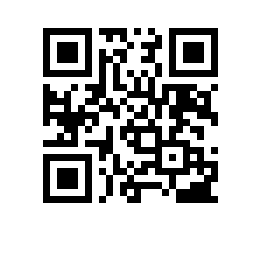 31.03.2022 № 8.2.6.2-10/310322-1Об отзыве доверенностиВ связи с изменением структуры НИУ ВШЭ - ПермьПРИКАЗЫВАЮ:Отозвать с 01.04.2022 доверенность от 13.12.2021 № 8.2.6.9-09/131221-1, выданную на имя декана факультета экономики, менеджмента и 
бизнес-информатики НИУ ВШЭ – Пермь, исполняющего обязанности декана социально-гуманитарного факультета НИУ ВШЭ – Пермь Исопескуль
Ольги Юрьевны.Контроль исполнения приказа оставляю за собой.Директор									Г.Е. Володина